Целевая аудитория: руководители, работники отдела персонала и кадровых служб, юристы, главные бухгалтеры и другие сотрудники, занимающиеся кадровой работой.БОНУС: Лектор предоставит Вам свои контакты, чтобы Вы бесплатно обратились к нему за советом и помощью, если столкнетесь со сложной ситуацией!!!ПРОГРАММА СЕМИНАРА:Понятие гарантий и компенсаций в Трудовом Кодексе РФ. Гарантии и компенсацииРаботники, чей труд регламентирован дополнительными обязанностями со стороны работодателя: инвалиды, студенты, пенсионеры, работники, занятые во вредных условиях труда, лица с семейными обязанностями и другиеОсобенности трудовых отношений с инвалидами: Квотирование. Установление сокращенного рабочего дня для инвалидовПредоставление отпусков  ежегодного оплачиваемого и льготного отпуска без сохранения заработной платы.Документы, предъявляемые при приеме на работу.Требования к оснащению рабочих мест для инвалидов,Особенности увольнения в случае установления «нерабочей» группы инвалидностиДистанционный труд: Понятие дистанционного труда, правовой режим, «подводные камни» Ограничения использования дистанционного труда.Заключение трудового договора при удаленном труде, цифровая подписьЭлектронные документы, подтверждающие трудовой стаж.Режим рабочего времени и времени отдыха дистанционного работника. Нужно ли вести Табель учета рабочего времени дистанционного работника?Как правильно уволить дистанционного работника?Особенности работы пенсионеров: Заключение срочных трудовых договоровРасторжение трудового договора в связи с выходом на пенсию.Установление предельного возраста работы для отдельных категорий руководителей.Особенности труда лиц с семейными обязанностями и беременными женщинами: что необходимо помнить и учесть.Работники, занятые во вредных условиях труда: гарантии, рабочее время, повышенная оплата.Гарантии и права работников-доноров, что необходимо знать.Порядок привлечения работников к дополнительной работе: совместительство, совмещение, исполнение обязанностей. Отличительные признаки, варианты установления оплаты, анализ судебной практики.Составляем графики работы и отдыха на новый год.Виды рабочего времени. Порядок закрепления режимов в локальных актах и в трудовом договоре.Время отдыха: установленные перерывы, их учет, порядок установления и оплаты.Работа за пределами нормальной продолжительности рабочего времени: сверхурочная работа, ненормированный рабочий день, порядок учета, оплаты. Сменный режим работы: ознакомление работников с графиком сменности, порядок сокращения продолжительности работы в ночное время.Круглый стол, ответы на вопросы.Стоимость – 2200 руб.* Обеспечиваем раздаточным материалом.*СКИДКИ: - при оплате до 08.12.2017 – 10% (1980 р.);  - при участии от 2-х человек – 7% (2046 р.);     - при регистрации на сайте – 5% (2090 р.);  - по дисконтной карте (1870 р.).   Скидки не суммируются. БОНУС: при участии в 2-х кадровых семинарах 22.12.2017 обед в кафе бесплатно.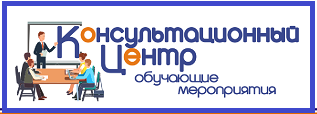 Тематический семинар22 декабря с 14.00 до 17.00 час.«Трудные» кадры - особенные категории работников с дополнительными гарантиями»Лектор:  ЗУЙКОВ Александр Константинович – генеральный директор, юрист, член конкурсной комиссии Всероссийского конкурса практикующих юристов «Понтифик», независимый бизнес-консультант, эксперт по решению внештатных ситуаций в области трудового права, охраны труда и взысканию дебиторской задолженности. Автор многочисленных семинаров, статей и публикаций по вопросам трудового законодательства («Московский Налоговый Курьер», «Семинары для бухгалтера»). Преподаватель ведущих учебных центров Москвы и России. (г.Москва).Семинар состоится по адресу:г.Смоленск, ул. Коммунистическая, 6Учебный центр компании “Выбор”Регистрация на семинар:Тел: (4812) 701-202;Сот.тел.:  60-67-27;  8-910-117-83-97E-mail: umc@icvibor.ru Сайт: http://icvibor.ru/rent/